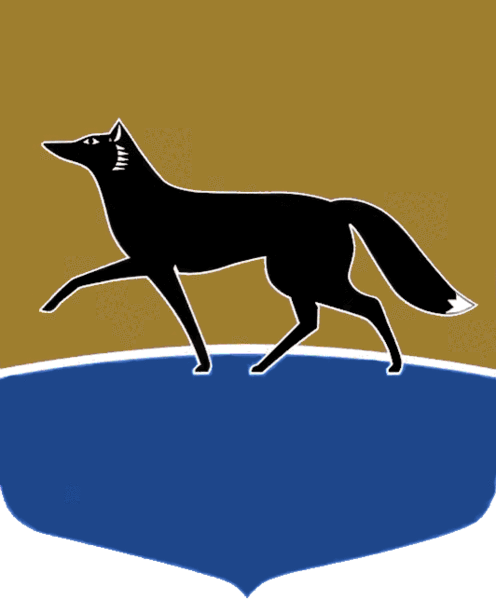 Принято на заседании Думы 25 октября 2023 года№ 451-VII ДГО снятии с контроля решений Думы городаВ соответствии со статьёй 49 Регламента Думы города Сургута, утверждённого решением Думы города от 27.04.2006 № 10-IV ДГ, 
на основании информации о выполнении решений Думы города 
VI, VII созывов Дума города РЕШИЛА:    Снять с контроля следующие решения Думы города: 1)	от 28.05.2021 № 746-VI ДГ «О прогнозном плане приватизации муниципального имущества на 2022 год и плановый период 2023 – 2024 годов»; 2)	от 22.09.2021 № 794-VI ДГ «О замене дотации на выравнивание бюджетной обеспеченности муниципальных районов (городских округов) дополнительными нормативами отчислений от налога на доходы физических лиц на 2022 год и плановый период 2023 – 2024 годов»; 3)	от 22.12.2021 № 51-VII ДГ «О бюджете городского округа Сургут Ханты-Мансийского автономного округа – Югры на 2022 год и плановый период 2023 – 2024 годов»; 4)	от 26.12.2022 № 249-VII ДГ «О плане работы Думы города 
на I полугодие 2023 года»;5)	от 01.03.2023 № 274-VII ДГ «О назначении публичных слушаний 
по проекту решения Думы города «О внесении изменений в Устав муниципального образования городской округ Сургут Ханты-Мансийского автономного округа – Югры»;6)	от 01.03.2023 № 275-VII ДГ «Об условиях приватизации муниципального имущества (гостиница крытого рынка (часть нежилого здания), расположенная по адресу: Ханты-Мансийский автономный 
округ – Югра, город Сургут, улица Островского, дом 14/1)»; 7)	от 05.04.2023 № 308-VII ДГ «О внесении изменения в Устав муниципального образования городской округ Сургут Ханты-Мансийского 
автономного округа – Югры»;8)	от 26.04.2023 № 312-VII ДГ «О назначении публичных слушаний 
по проекту решения Думы города «О внесении изменений в Устав муниципального образования городской округ Сургут Ханты-Мансийского автономного округа – Югры»;  9)	от 03.05.2023 № 317-VII ДГ «О внесении изменений в Устав муниципального образования городской округ Сургут Ханты-Мансийского автономного округа – Югры»;10)	от 19.06.2023 № 362-VII ДГ «О внесении изменений в Устав муниципального образования городской округ Сургут Ханты-Мансийского автономного округа – Югры». Председатель Думы города							М.Н. Слепов«25» октября 2023 г.